Sample DocSome changes i’ve made, but want to save the revision without these words.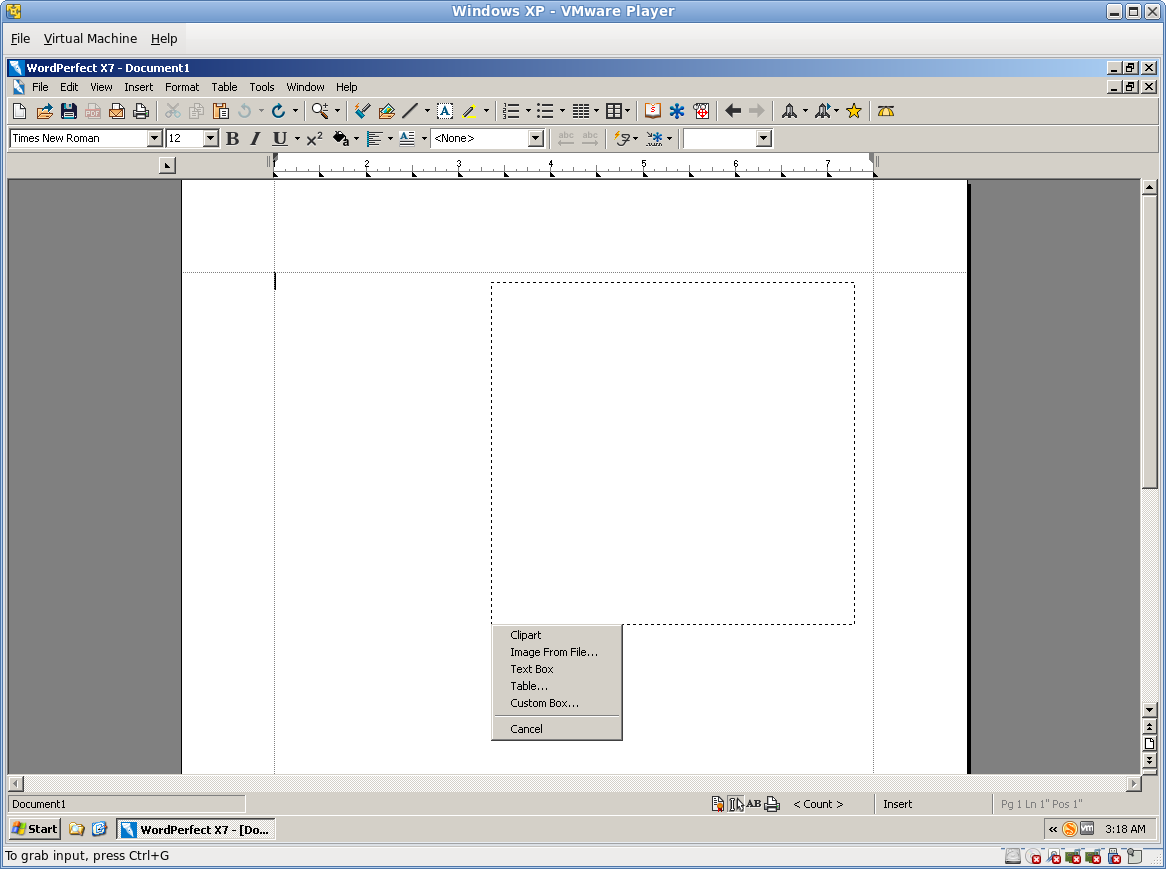 